 SUEZ CZ a.s.			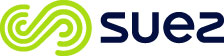 RÁMCOVÁ SMLOUVAO PŘEPRAVĚč. 2002997
(dále jen „Smlouva“)uzavřená ve smyslu ust. § 1746 odst. 2 zák. č. 89/2012 Sb., občanský zákoník, v platném znění (dále jen „OZ“) mezi následujícími smluvními stranami:SMLUVNÍ STRANYObchodní firma: 	SUEZ CZ a.s.Sídlo:	Španělská 1073/10, Praha 2, PSČ 120 00Spisová značka: 	zápis v OR, vedeném Městským soudem v Praze, oddíl B, vložka 9378IČ:	25638955DIČ:	CZ25638955Zastoupena:	Bc. Jakub Vach, ředitel divize ČechyBankovní spojení: 	27-9328790297/0100Kontaktní adresa: 	Skladová 488/10, 326 00, Plzeň - Koterov(dále jen „Objednatel“)aObchodní firma: 		Technické služby Kadaň, s.r.o.Sídlo:	Polní 1900. 432 01 KadaňSpisová značka: 	zápis v OR, vedeném Krajským soudem v Ústí nad Labem, oddíl C, vložka 18469IČ:	25441094DIČ:	CZ25441094Zastoupena:	 Lubošem Herejkem, jednatelemBankovní spojení: 	27-6249110237/0100tel.:				474 342 143(dále jen „Přepravce“)(Objednatel a Přepravce dále také společně jako „Smluvní strany“ nebo jednotlivě jako „Smluvní strana“)PREAMBULEVzhledem k tomu, žePřepravceprovádípřepravu po ČRa zároveň si uvědomuje nároky Objednatele na provedení služeb, dodržení specifických požadavků přepravy a plnění požadovaných termínů aObjednatel má zájem na zajištění bezpečné přepravy nákladu;se Smluvní strany dohodly na uzavření této Smlouvy.PŘEDMĚT SMLOUVYPředmětem plnění dle této Smlouvy je závazek Přepravce k poskytnutí Objednateli logistické služby (dále jen „Služby“ nebo „Přepravy“) v následujícím rozsahu:přepravy odpadů kategorie „O“ ostatní odpady, jakož i běžného strojírenského materiálu a druhotných surovin, např. papír, plasty, železo, za podmínek touto Smlouvou stanovených (dále též „Náklad“);zajištění vhodného přepravního prostředku pro uskutečnění přeprav.Přepravce pro Objednatele provádídle této Smlouvy a jednotlivých výzev Objednatele (tak, jak jsou tyto definovány v čl. III. této Smlouvy) Služby a Objednatel se zavazuje řádně provedené Služby převzít a zaplatit za ně Přepravci cenu za Služby (tak, jak je tato definována v čl. IV. této Smlouvy).objednací podmínky, způsob PLNĚNÍSlužbyse realizujína základě písemných nebo ústních výzev a požadavků na Služby Objednatele (dále též „Výzvy“). Výzvy jsou pro Přepravce závazné.Objednatel si vyhrazuje právo přeplánovat termín jednotlivé Přepravy v ojedinělých případech do 24 hodin před plánovým datem a hodinou nakládky bez vícenákladů pro Objednatele. Přepravce je povinen přistavit do určeného místa ve Výzvě silniční nákladní vozidlo vhodné a způsobilé k uskutečnění dané Přepravy, ve smluveném čase provést nakládku, přepravu a vykládku. Termíny a koncová zařízení uvádí Objednatel ve Výzvě. Okamžikem naložení Nákladu přechází na Přepravce odpovědnost za jeho řádnou přepravu a nebezpečí škody na věci. Přepravce je při přepravě Nákladu povinen dbát pokynů Objednatele, je povinen chránit jeho zájmy a zájmy vlastníka Nákladu, a přepravu provést odborně, s péči řádného hospodáře, řádně a včas.Přepravce je povinen u svých zaměstnanců zajišťujících přepravu dbát o náležitou odbornou kvalifikaci, dodržování veškerých platných předpisů vztahujících se k prováděné Přepravě a zajistit, aby byli v potřebném rozsahu poučení a pravidelně proškolováni (jednou ročně) o předepsaných směrnicích majitelů či provozovatelů areálů v místech plnění. Přepravce prohlašuje, že k provedení plnění použije vybavení a techniku, které splňují příslušné požadavky z hlediska právních předpisů, BOZP a PO.Přepravce je povinen dbát na řádné vyznačení veškerých údajů týkajících se Přepravy na záznamu o provozu vozidla, zejména termínu nakládky a vykládky Nákladu, označení vozidla, jméno řidiče, označení Nákladu včetně podpisu příjemce. Spolu s řádně vyplněným záznamem o provozu vodila předá Objednateli též nákladní / dodací list. Pro zjištění množství Nákladu je rozhodující údaj jištěný na certifikovaném vážním systému.Veškeré informace a dokumenty poskytnuté Objednatelem Přepravci (dále jen „dokumenty“) se považují za důvěrné a za obchodní tajemství. Přepravce se zavazuje neinformovat třetí osoby o existenci a o obsahu jakékoliv smlouvy uzavřené mezi Objednatelem a Přepravcem. Přepravce nesmí bez předchozího výslovného písemného souhlasu Objednatele poskytnout nebo zpřístupnit třetím osobám jakékoli informace nebo dokumenty, které se vztahují k jakékoliv smlouvě mezi Objednatelem a Přepravcem, která mu již byla a/nebo bude Objednatelem předána nebo jinak zpřístupněna. Předchozího výslovného písemného souhlasu není třeba v případě poskytování informací Přepravce jeho poddodavatelům v souvislosti s plněním jakékoliv smlouvy mezi Objednatelem a Přepravcem a to pouze v nezbytně nutném rozsahu za účelem zajištění části Služby. Dále předchozího výslovného písemného souhlasu není třeba v případě poskytnutí kopie Smlouvy a poskytování informací Přepravce jeho pojišťovně v souvislosti s uzavřením a plněním pojistné smlouvy v souvislosti se zajištěním pojištění Služby dle této Smlouvy. Přepravcezaváže své poddodavatele k mlčenlivosti v rozsahu minimálně dle odst. 3.10. Přepravce dále odpovídá za jednání svého poddodavatele. Přepravce se zavazuje informovat Objednatele o všech využitých poddodavatelích, které pro zajištění Služby využil, a to nejpozději do 14 dnů od poskytnutí Služby. Tento odstavec zůstane v platnosti i po ukončení této Smlouvy.Přepravce je povinen chránit obchodní tajemství Objednatele. V rámci toho je Přepravce zejména povinen zachovávat mlčenlivost o skutečnostech tvořících předmět obchodního tajemství Objednatele, zejména o prováděných Přepravách, cenách, či klientech Objednatele, a dále zdržet se jakéhokoli soutěžního jednání vůči Objednateli za využití informací, které získal při zajišťování a realizaci Přepravy. Přepravce prohlašuje, že má ke dni uzavření této Smlouvy uzavřené pojištění obecné odpovědnosti za škody pro případ škod způsobených Přepravcem nebo jeho zaměstnanci Objednateli a zaměstnancům Objednatele, Zákazníkovi a zaměstnancům Zákazníka a jejich obchodním partnerům, popř. zaměstnancům těchto obchodních partnerů jakož i třetím osobám. Přepravce se zavazuje mít po celou dobu účinnosti této Smlouvy platně a účinně uzavřeno pojištění obecné odpovědnosti za škody tak, aby se rychle vyřídily pojistné události a poškození obdrželi své náhrady za Objednatelem nebo jeho zaměstnanci způsobené škody. Přepravce a jeho zaměstnanci provádějící Služby jsou povinni dodržovat předpisy bezpečnosti a ochrany zdraví při práci a požární ochrany, jak obecně závazné, tak vnitroareální, které vydali provozovatelé Službou dotčených areálů.CENA ZA SLUŽBY A PLATEBNÍ PODMÍNKY4.1	Cena za Služby byla mezi Smluvními stranami sjednána dohodou jako cena smluvní dle zákona č. 526/1990 Sb., o cenách (dále jen „Cena“) ve výši specifikované v Příloze č.1 této Smlouvy.4.2	Přepravce Cenu účtuje jednou měsíčně za daný kalenádřní měsíc na základě skutečně provedených Služeb (tj. skutečně ujetých tras, kilomentrů nebo skutečně odpracovaných hodin dle Přílohy č. 1 Smlouvy). 4.3	Režim DPH se uplatní v souladu se zněním zákona č. 235/2004 Sb. o dani z přidané hodnoty v platném znění (dále jen „zákon o DPH“) ke dni uskutečnění zdanitelného plnění. Realizovaná plnění považují Smluvní strany z hlediska zákona o DPH za dílčí a den uskutečnění zdanitelného plnění se sjednává vždy k poslednímu dni kalendářního měsíce, v němž jsou provedeny sjednané Služby, a to za celý tento měsíc. K tomuto dni se vždy za celý kalendářní měsíc vystaví příslušný daňový doklad (faktura).4.4	Fakturovaná Cena je splatná do 30 dnů ode dne doručení faktury pod podmínkou, že za provedené plnění Služby obdržel Objednatel od Zákazníka úhradu Ceny sjednané dle smlouvy uzavřené mezi Objednatelem a Zákazníkem. Za datum zaplacení se považuje datum odepsání částky z účtu Objednatele. Každá faktura (daňový doklad) musí obsahovat tyto náležitosti:číslo této Smlouvy;fakturovanou částku;veškeré náležitosti daňového dokladu dle zákona o DPH a ostatní náležitosti dle právních předpisů;kopii potvrzení řádného předání a převzetí Služby (oboustranně podepsaný předávací protokol);datum vystavení faktury;datum uskutečnění zdanitelného plnění.4.5	V případě, že faktura nemá náležitosti uvedené v této Smlouvě popřípadě má jiné vady, má Objednatel právo ji vrátit Přepravci k doplnění či novému vyhotovení. Nová splatnost opravené faktury anebo doplněné faktury začne znovu běžet dnem doručení nové, doplněné nebo opravené faktury Objednatelem. 4.6	Objednatel souhlasí, v souladu se zákonem o DPH, s vystavováním faktur (daňových dokladů) Přepravcem v elektronické podobě s kvalifikovaným elektronickým podpisem (dále jen „Elektronická faktura“), přičemž tyto Elektronické faktury se zasílají z elektronické adresy Přepravce na elektronickou adresu Objednatele prijatefakturysc@suez.com. Objednatel změnu elektronické adresy nahlásí Přepravci. Přepravce může také faktury (daňové doklady) vystavovat a zasílat Objednateli jiným obvyklým způsobem.4.7	Ke dni uzavření této Smlouvy Přepravce prohlašuje, že neexistují důvody, na základě kterých by se Objednatel stal nebo měl stát ručitelem dle ust. § 109 zákona o DPH za daňovou povinnost Přepravce vzniklou z titulu DPH, kterou Přepravce Objednateli vyúčtoval k Ceně. Přepravce prohlašuje a zavazuje se, že podá řádné daňové přiznání k DPH a v případě vzniku povinnosti zaplatit DPH tuto odvede místně příslušnému správci daně ve stanovené lhůtě splatnosti. Přepravce dále prohlašuje, že nemá jakýkoliv úmysl nezaplatit DPH vztahující se Ceně, nebo úmysl zkrátit daň, či případně vylákat daňové zvýhodnění, a nemá úmysl dostat se do postavení, kdy tuto daň nebude moci zaplatit. 4.8	Objednatel je oprávněn zadržet částku DPH z každé faktury vystavené Přepravcem v případě, že Přepravce nepotvrdí Objednateli písemně, že Objednateli nevzniká povinnost ručení za daň ve smyslu § 109 zákona o DPH, nebo v případě, že je zveřejněn v seznamu vedeném Finančním ředitelstvím ČR ve smyslu výše uvedeného ustanovení. Objednatel je oprávněn zadržet z platby závazku částku odpovídající DPH z obdržených faktur až do dne, kdy Přepravce prokáže, že DPH jím byla řádně a včas splněna nebo takto zadržené DPH použít jako zajištění daně ve smyslu ust. § 109a zákona o DPH (v takovém případě se závazek Objednatele uhradit Přepravci Cenu včetně řádně vyúčtované DPH považuje po úhradě zajištění daně místně příslušnému správci daně Přepravce za splněný).4.9	V případě, že Přepravci je pravomocně rozhodnutím správce daně stanoven status nespolehlivého plátce v souladu s ustanovením § 106a zákona o DPH, může Objednatel uhradit DPH z poskytnutého plnění dle ustanovení § 109a zákona o DPH přímo příslušnému správci daně namísto Přepravci, a současně uhradí Přepravci sjednanou cenu za poskytnuté plnění poníženou o takto zaplacenou DPH. Objednatel doručí písemné oznámení Přepravci do deseti (10ti) pracovních dnů od úhrady DPH a zároveň připojí kopii dokladu o uhrazení DPH včetně identifikace úhrady dle ustanovení § 109a zákona o DPH.4.10	Přepravce není oprávněn provést jednostranné započtení proti pohledávkám Objednatele z této Smlouvy.Přepravce je oprávněn postoupit pohledávky za Objednatelem z této Smlouvy pouze s písemným výslovným souhlasem Objednatele.4.11	Přepravce se zavazuje, že žádným způsobem nezatíží své pohledávky za Objednatelem z této Smlouvy zástavním právem ve prospěch třetí osoby.SMLUVNÍ POKUTY, náhrada škodyV případě použití nevhodného přepravního prostředku nebo při použití nevhodných mobilních nájezdů je Přepravce povinen zaplatit Objednateli smluvní pokutu ve výši 500,-Kč za každé takovéto porušení.V případě prodlení s řádnou přepravou Nákladu dle odst. 3.3 této Smlouvy, jež nemá příčinu na straně Objednatele, je Přepravce povinen zaplatit Objednateli smluvní pokutu ve výši 500,- Kč za každý započatý kalendářní den prodlení, přičemž nárok Objednatele na náhradu škody tím zůstává nedotčen.V případě prodlení s úhradou faktury vzniká Přepravci vůči Objednateli nárok na zaplacení úroku z prodlení ve výši 0,01% z dlužné částky za každý započatý den prodlení.V případě že Přepravce započte, postoupí nebo zastaví pohledávky za Objednatelem, je Přepravce povinen zaplatit Objednateli smluvní pokutu ve výši 10% z hodnoty pohledávky, jež měla být předmětem započtení, postoupení nebo zastavení.V případě porušení povinností stanovených v odst.3.10 a 3.11 této Smlouvy je Přepravce povinen zaplatit Objednateli smluvní pokutu ve výši 1.000.000,- Kč za každé jednotlivé porušení těchto povinností, a to i opakovaně.Smluvní strany se dohodly, že pro účely stanovení rozsahu náhrady újmy vzniklé v důsledku porušení povinnosti Přepravce ze Smlouvy, Přepravce odpovídá za veškerou újmu (materiální i nemateriální) způsobenou Objednateli či jiným osobám v souvislosti s porušením svých povinností ze Smlouvy, včetně újmy, která převyšuje újmu, jež mohl Přepravce jako možný důsledek porušení své povinnosti předvídat. Přepravce je povinen uhradit Objednateli újmu, zejména částky, které Objednatel v souvislosti s porušením povinností Přepravce ze Smlouvy vynaloží, náklady řízení Objednatele vedených v souvislosti s porušením povinností ze Smlouvy jakož i všechny náklady vzniklé v souvislosti s vadami Služby. Přepravce se zavazuje uhradit Objednateli újmu v plném rozsahu a to do 30 dnů ode dne doručení vyúčtování Přepravci.Veškeré smluvní pokuty dle této Smlouvy jsou vždy splatné do 30 dnů ode dne doručení vyúčtování smluvní pokuty druhé Smluvní straně. Zaplacením smluvní pokuty není právo Objednatele na náhradu škody jakkoli dotčeno. Oba nároky je Objednatel oprávněn uplatňovat samostatně vedle sebe a sjednání smluvní pokuty nemá vliv na odpovědnost za škodu, její uplatňování, výši a právo na její náhradu.Etická, environmentální a společenská odpovědnost6.1	Veškeré informace poskytnuté jednou Smluvní stranou druhé Smluvní straně jsou předmětem obchodního tajemství (bez ohledu, zda tak budou výslovně označeny či nikoliv) a budou považovány za důvěrné. Každá ze smluvních stran se zavazuje, že nezpřístupní (ani její zaměstnanci či spolupracující osoby) žádné třetí osobě nebo jiným způsobem nevyužije žádné informace či údaje, které získala od druhé smluvní strany během trvání této Smlouvy. Každá ze smluvních stran též vynaloží veškeré nezbytné úsilí k tomu, aby zabránila zpřístupnění těchto informací třetím osobám. Povinnosti podle tohoto odstavce přetrvávají i po zániku této Smlouvy.6.2	Etická a environmentální a společenská odpovědnostPřepravce uzavřením Smlouvy potvrzuje, že byl informován a souhlasí s dodržováním etické, společenské a environmentální odpovědnosti, a to ve stejném rozsahu jako Objednatel a dle všech dokumentů, které byly Přepravci předány v tištěné formě před podpisem této Smlouvy. Přepravce se zavazuje, že závazky dodrží také třetí osoby, které Přepravce použije při plnění Smlouvy. V případě, že třetí osoba, kterou Přepravce použije při plnění Smlouvy, poruší jakoukoliv povinnost vyplývající z této Smlouvy, odpovídá za tyto osoby Přepravce jako by tato pravidla porušil on sám.6.3	Ujednání k ochraně osobních údajů dle GDPRKategorie zpracovávaných osobních údajů a účel zpracování osobních údajůObjednatel zpracovává osobní údaje (dále jen „údaje“), které jsou nezbytné pro řádnou realizaci plnění dle této Smlouvy, tj. informace běžně sdílené v rámci obchodního styku. Jde o údaje kontaktních osob, které byly sděleny ze strany Přepravce. Mezi zpracovávané údaje patří zejména:obchodní firma Přepravce, IČO, sídlo, informace o provozovně;údaje o osobách pověřených za Přepravce jednat a o jeho kontaktních osobách, tj. jméno, příjmení, případně titul, funkce, telefonní číslo, e-mailová adresa.Poskytnutí údajů je dobrovolné a nutné proto, aby tato Smlouva mohla být plněna a také za účelem ochrany oprávněných zájmů Objednatele.6.3.1.	Právní základ pro zpracování, zdroje opatřování údajů a jejich předáváníZpracování údajů probíhá na základě následujících titulů:plnění právní povinnosti,plnění smluv,na základě oprávněných zájmů správce, případněna základě souhlasu subjektu údajů. Souhlas je zcela dobrovolný a lze jej kdykoliv odvolat, a to e-mailem nebo písemně.Údaje Objednatel získává přímo od Přepravce v rámci běžného obchodního styku, nebo z veřejně dostupných zdrojů jimiž jsou např. veřejné rejstříky nebo webové stránky. Údaje v nezbytných případech a minimálním rozsahu se předávají zpracovatelům, kteří jsou na základě řádně uzavřené smlouvy o zpracování údajů, resp. smlouvy o poskytování služeb, pověřeni konkrétním zpracováním např. pro realizaci dopravy, posouzení vady apod.6.3.2.	Doba zpracování údajů a právaObjednatel zpracovává údaje během účinnosti Smlouvy a do doby realizace veškerých svých povinností dle této Smlouvy či s ní souvisejících. Údaje se uchovávají po dobu, po kterou je to nezbytné k ochraně oprávněných zájmů Objednatele. Pokud dochází ke zpracování údajů na základě souhlasu se zpracováním, jsou údaje zpracovávány po dobu, na kterou byl souhlas udělen. V souvislosti se zpracováním údajů má každý subjekt údajů, jehož údaje se zpracovávají, následující práva: získat informace o zpracování údajů, mít přístup k údajům, právo na odvolání souhlasu – byl-li dán souhlas, právo na opravu, právo na výmaz a právo podat stížnost u Úřadu pro ochranu osobních údajů.6.3.3.	Přepravce se zavazuje, že s informacemi uvedenými v tomto článku seznámí své zaměstnance, jichž se zpracování údajů týká a dále se Přepravce zavazuje, že Objednateli předá pouze ty údaje, k jejichž předání je Přepravce oprávněn a jen těch osob, které byly řádně seznámeny se zpracováním jejich údajů.UKONČENÍ SMLOUVY7.1	Tato Smlouva je platná dnem podpisu oběma smluvními stranami a účinná ode dne01.01.2020.7.2	Tato Smlouva se uzavírá na dobu dvou let, tj. do 31.12.2021 s možnosti prodloužení o dalších 12 kalendářních měsíců. Objednatel i Přepravce jsou oprávněni tuto Smlouvu vypovědět. Výpověď musí být udělena v písemné formě a pro tento případ se sjednává tříměsíční výpovědní doba. Výpovědní doba počíná běžet od prvého dne kalendářního měsíce bezprostředně následujícího po měsíci, v němž byla výpověď doručena Smluvní straně jíž je určena.7.3	Účastníci jsou oprávněni odstoupit od této Smlouvu v případech stanovených zákonem a dále v případě rozhodnutí o úpadku kteréhokoliv účastníka této Smlouvy nebo zamítnutí insolvenčního návrhu pro nedostatek majetku účastníka Smlouvy nebo v případě rozhodnutí o zrušení účastníka Smlouvy a jeho likvidaci.7.4	Objednatel je od této Smlouvy oprávněn odstoupit v případě hrubého porušení Smlouvy Přepravcem. Za hrubé porušení Smlouvy Přepravcem se považuje: - neplnění Služby řádně a bez vad, kdy na to Přepravcebyl alespoň třikrát prokazatelně upozorněn v průběhu šesti po sobě jdoucích měsíců;-Přepravceneoprávněně přerušil nebo zastavil provádění Služby a nesjednal nápravu ani po písemném upozornění Objednatele.7.5	Odstoupením ani jiným způsobem ukončení této Smlouvy nezanikají:-nároky na náhradu škody vzniklé porušením této Smlouvy;-vzniklé nároky vyplývající z odpovědnosti za vady Služby;-nároky na zaplacení smluvních pokut vzniklé porušením Smlouvy;-ujednání o povinnosti mlčenlivosti, důvěrnosti.7.6	Odstoupení od Smlouvy se provádí písemně s účinností doručením druhé Smluvní straně. Smlouva pozbude účinnosti okamžikem doručení odstoupení od smlouvy tj. s účinky ex nunc nikoliv s účinky ex tunc.7.7	V případě, že Objednatel odstoupí od této Smlouvy z důvodu ležícím na straně Přepravce (např. porušením Smlouvy Přepravcem apod.), má Objednatel nárok na úhradu vícenákladů jím vynaložených na dokončení Služby a na náhradu škody vzniklé. Zároveň je Přepravce povinen uhradit Objednateli veškeré škody, které Objednateli vznikly v důsledku odstoupení, i nad rámec jakýchkoli smluvních pokut.7.8	V případě, že skončí účinnost této Smlouvy, pak je Přepravce povinen vydat Objednateli veškerý Náklad, který od Objednatele převzal za účelem přepravy a který není v době ukončení účinnosti Smlouvy ještě přepravován anebo není řádně dopraven. Tento odstavec zůstane v platnosti i po ukončení této Smlouvy.7.9	V případě ukončení platnosti a účinnosti této Smlouvy se Přepravce zavazuje vydat Objednateli veškeré písemnosti, jež Objednatel Přepravci svěřil, a to nejpozději do konce platnosti a účinnosti této Smlouvy.  Tento odstavec zůstane v platnosti i po ukončení této Smlouvy.OSTATNÍ USTANOVENÍ, EXKLUZIVITA, MLČENLIVOST8.1	Vzájemná komunikace Smluvních stran může probíhat písemně doporučeným dopisem nebo e-mailem, osobně nebo telefonicky. Obě strany mají právo změnit svojí kontaktní osobu za podmínky, že o tom budou předem informovat druhou stranu.Kontaktní osobaPřepravce:Dalibor Černý, email: ts.kadan.doprava@centrum.cz, tel: 474 342 218Kontaktní osobaObjednatele:Ivan Drahovzal, e-mail ivan.drahovzal@suez.com, tel. 724 977 7088.2	Přepravce se zavazuje, že nebude poskytovat Služby napřímo zákazníkovi Objednatele, kterého se tytoSlužby týkají, po dobu účinnosti této Smlouvy a následně 3 měsíce po skončení platnosti této Smlouvy, v opačném případě je povinen Přepravce uhradit Objednateli smluvní pokutu ve výši 1.000.000,- Kč (slovy: jeden milion korun českých) včetně DPH, a Objednateli při tom zůstává zachováno právo na úhradu vzniklé škody (dále též „Exkluzivita“).Exkluzivita též trvá i po dobu účinnosti smlouvy uzavřené mezi Objednatelem a jeho zákazníkem (dále jen „smlouva se zákazníkem Objednatele“) a následující 3měsícepo zániku této smlouvy se zákazníkem Objednatele. Zánik účinnosti smlouvy se zákazníkem Objednatele sdělí Objednatel Přepravcibez zbytečného odkladu.8.3	Smluvní strany se dohodly, že budou po dobu trvání této Smlouvy zachovávat mlčenlivost o veškerých informacích (sděleních), ať už ústních nebo písemných (včetně informace přenesené elektronicky), které Objednatel sdělil, či jinak jakkoli předal Přepravci.Pokud Přepravce poruší povinnost mlčenlivosti stanovenou v tomto článku, je povinný uhradit Objednateli smluvní pokutu ve výši 50.000,- Kč za každý případ porušení tohoto článku. Smluvní pokuta je splatná do 30 dnů ode dne doručení vyúčtování smluvní pokuty Přepravci, a to i bez ohledu na to, zda porušením povinností vznikla Objednateli škoda. Zaplacením smluvní pokuty není právo na náhradu škody jakkoli dotčeno.ZÁVĚREČNÁ USTANOVENÍ9.1	Tato Smlouva obsahuje úplnou dohodu Smluvních stran ve věci předmětu této Smlouvy, a nahrazuje veškeré ostatní písemné či ústní dohody učiněné ve věci předmětu této Smlouvy.9.2	Smluvní strany se dále dohodly, že smluvní vztah Smluvních stran se řídí výhradně touto Smlouvou a právním řádem České republiky. Jiné obchodní podmínky výslovně v této Smlouvě neuvedené se v rámci plnění této Smlouvy nepoužijí. Smluvní strany shodně prohlašují, že ustanovení tohoto odstavce nemůže být žádnou ze Smluvních stran prostřednictvím objednávky měněno nebo odstraněno.9.3	Změny této Smlouvy mohou být prováděny na návrh jedné ze Smluvních stran, a to výlučně písemnou formou číslovanými dodatky k této Smlouvě, které odsouhlasí a podepíší obě Smluvní strany. Za písemnou formu není pro tento účel považována výměna e-mailových či jiných elektronických zpráv.Pokud by jednotlivá ustanovení této Smlouvy byla nerealizovatelná nebo neplatná, nebo by se nerealizovatelnými nebo neplatnými stala, není tímto dotčena platnost ostatních ustanovení této Smlouvy. Smluvní strany se zavazují, že případné neplatné nebo nerealizovatelné ustanovení této Smlouvy nahradí bez zbytečného odkladu takovým ustanovením, které se pokud možno co nejvíce blíží hospodářskému účelu původního ustanovení. Ukáže-li se některé z ustanovení této Smlouvy zdánlivým (nicotným), posoudí se vliv této vady na ostatní ustanovení této Smlouvy obdobně podle § 576 OZ.Smluvní strany se zavazují řešit spory vyplývající z realizace, výkladu nebo ukončení této Smlouvy smírnou cestou – dohodou. Není-li vyřešení sporu smírnou cestou možné, může se kterákoliv ze Smluvních stran obrátit na místně a věcně příslušný soud. Smluvní strany v souladu s ust. §89a zákona č. 99/1963 Sb., občanského soudního řádu, sjednávají jako místně příslušný soud Městský soud v Praze.Změní-li se po uzavření smlouvy okolnosti do té míry, že se plnění podle této Smlouvy stane pro některou ze stran obtížnější, nemění to nic na její povinnosti splnit dluh. Ustanovení druhé věty §1764, ustanovení §1765 OZ se nepoužije.Smluvní strany se dohodly, že pokud bude rozpor mezi touto Smlouvou bez příloh a přílohami této Smlouvy uvedenými v odst. 8.12 této Smlouvy, má tato Smlouva bez příloh přednost před jejími přílohami.Smluvní strany se dohodly, že část obsahu této Smlouvy tvoří tyto příloha č. 1 – Ceník Služeb, která je jeho nedílnou součástí.Tato Smlouva je vyhotovena ve 2 stejnopisech s platností originálu, přičemž Objednatel obdrží 1 vyhotovení a Přepravce 1 vyhotovení.Smluvní strany si tuto Smlouvu přečetly a prohlašují, že byla sepsána na základě pravdivých údajů, jejich svobodné vůle, vážně, určitě a srozumitelně a že jim nejsou známy žádné skutečnosti bránící uzavření této Smlouvy a plnění povinností z ní vyplývajících. Na důkaz souhlasu s obsahem této Smlouvy Smluvní strany připojují své vlastnoruční podpisy.VPraze dne ……………………………..				V Praze dne ……………………………..………………………………………………...			………………………………………………...Objednatel							PřepravceSUEZ CZ a.s.					Příloha č. 1 – Ceny SlužebSmluvní strany se dohodly na následujících Cenách za Služby: Uvedené Ceny zahrnují veškeré zákonem stanovené poplatky. Sjednanou Cenu Přepravce účtuje na základě skutečně provedených Služeb, tj. ujetých kilometrů a manipulace, a tyto Služby vždy doloží měsíčními výpisy poskytnutých Služeb. Kopie takového výpisu musí vždy být přílohou faktury. ProvozTyp vozidlaSpeciální požadavky na vozidlo, upřesnění nástavbyMaximální hmotnost vozidlapožadavek na ADRPřistavení vozidla od VýzvyLokalitaCena/kmPříplatek / 1 odvoz (manipulace s kontejnerem)Chomutovdvouramenný nosič kontejneru (řetěz) - sólopřeprava odpadu ve vanových kontejnerech, objem  kont. 7 až 10 m318tNEdo 48 hodinChomutovsko30 Kč451 Kč